          МДК -433362 (В102ОР)                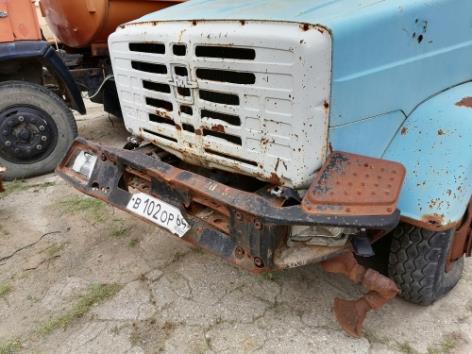 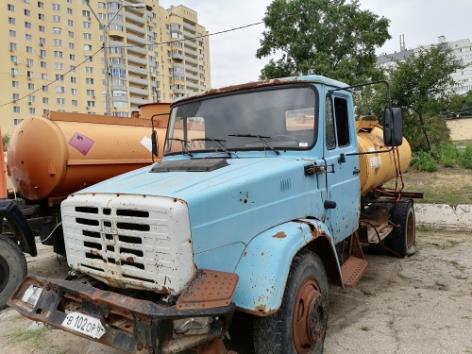 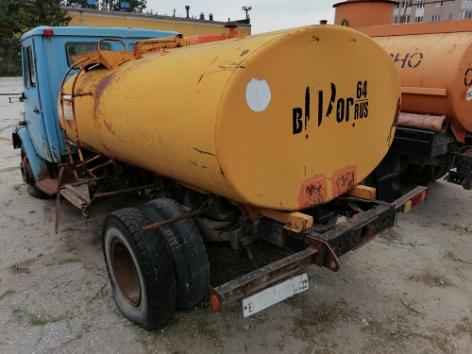 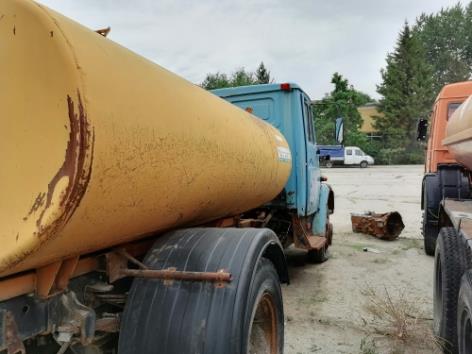 